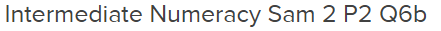 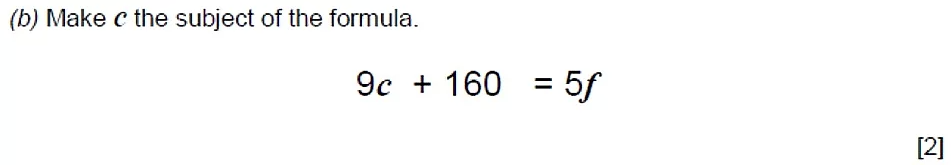 _______________________________________________________________________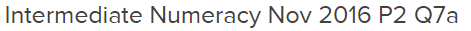 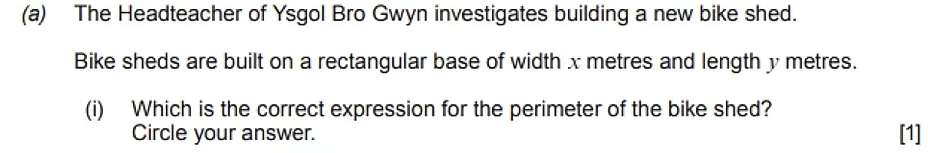 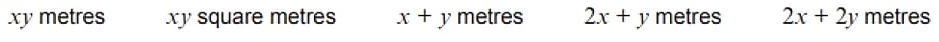 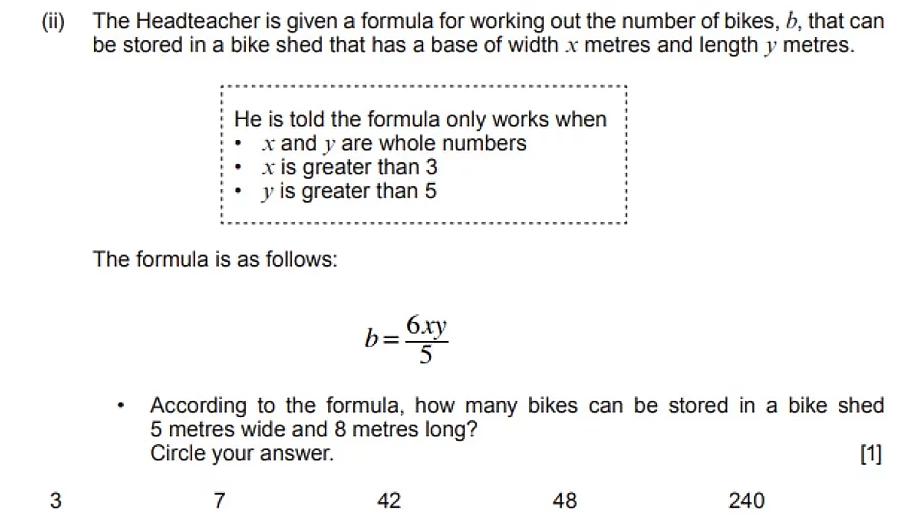 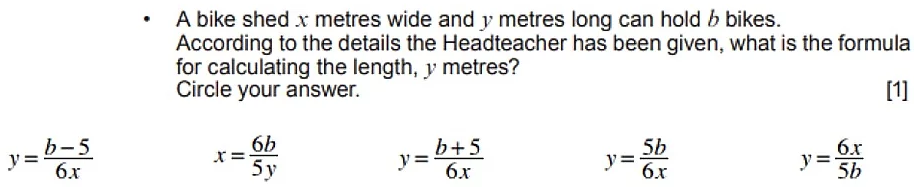 _________________________________________________________________________________________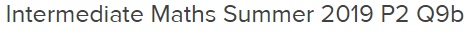 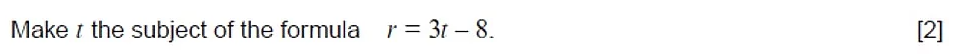 _____________________________________________________________________________________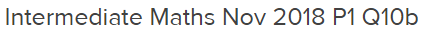 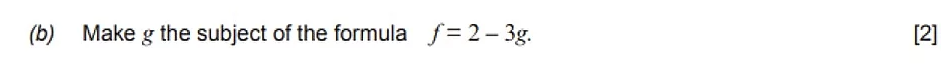 __________________________________________________________________________________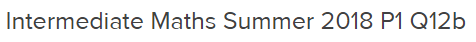 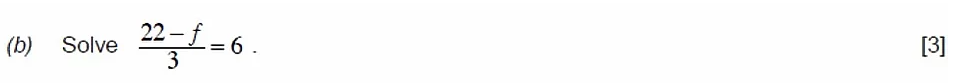 __________________________________________________________________________________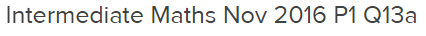 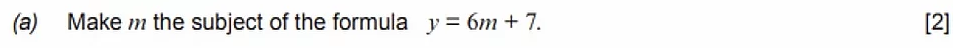 __________________________________________________________________________________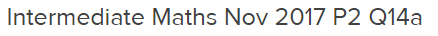 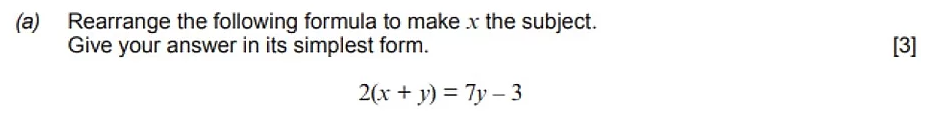 ___________________________________________________________________________________